Publicado en  el 07/09/2016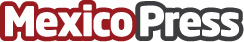 Nuevos audífonos CloudX para Xbox OnePensando en todos los fanáticos de Gears of War y también para quienes esperan la nueva entrega, HyperX presenta los CloudX Revolver Gears of War, audífonos que los adentrarán a la acción del juegoDatos de contacto:Nota de prensa publicada en: https://www.mexicopress.com.mx/nuevos-audifonos-cloudx-para-xbox-one Categorías: Programación Juegos Entretenimiento Servicios médicos http://www.mexicopress.com.mx